Unit 2 Lesson 1: Los dedos como herramienta matemáticaWU Conteo grupal: Dedos y conteo (Warm up)Student Task Statement1 ¿Cuántos dedos?Student Task Statement2 Mostremos algunos dedosStudent Task Statement
135468109273 Conozcamos “Dedos matemáticos: Muestra y dilo”Student Task StatementEscoge un centro. Dedos matemáticos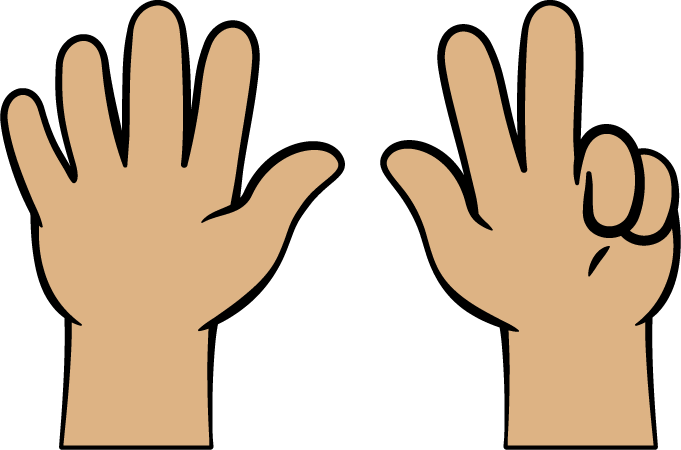 Fichas geométricas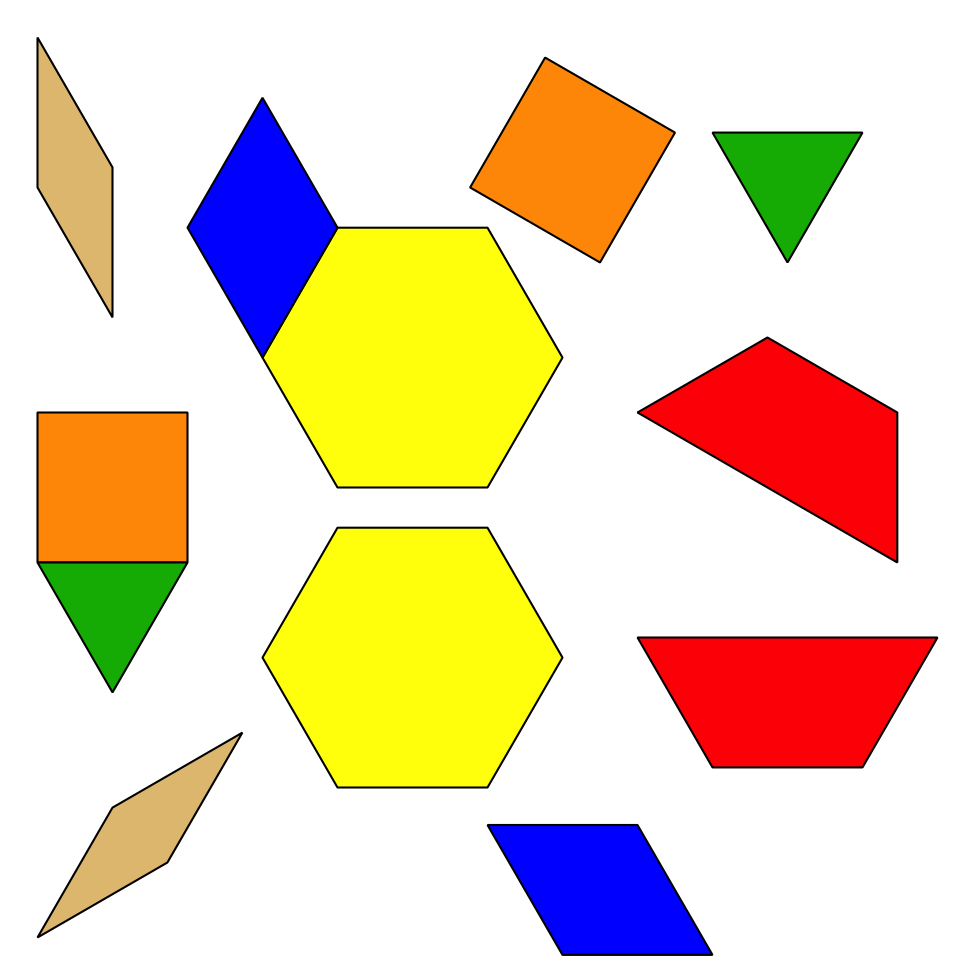 Libros de imágenes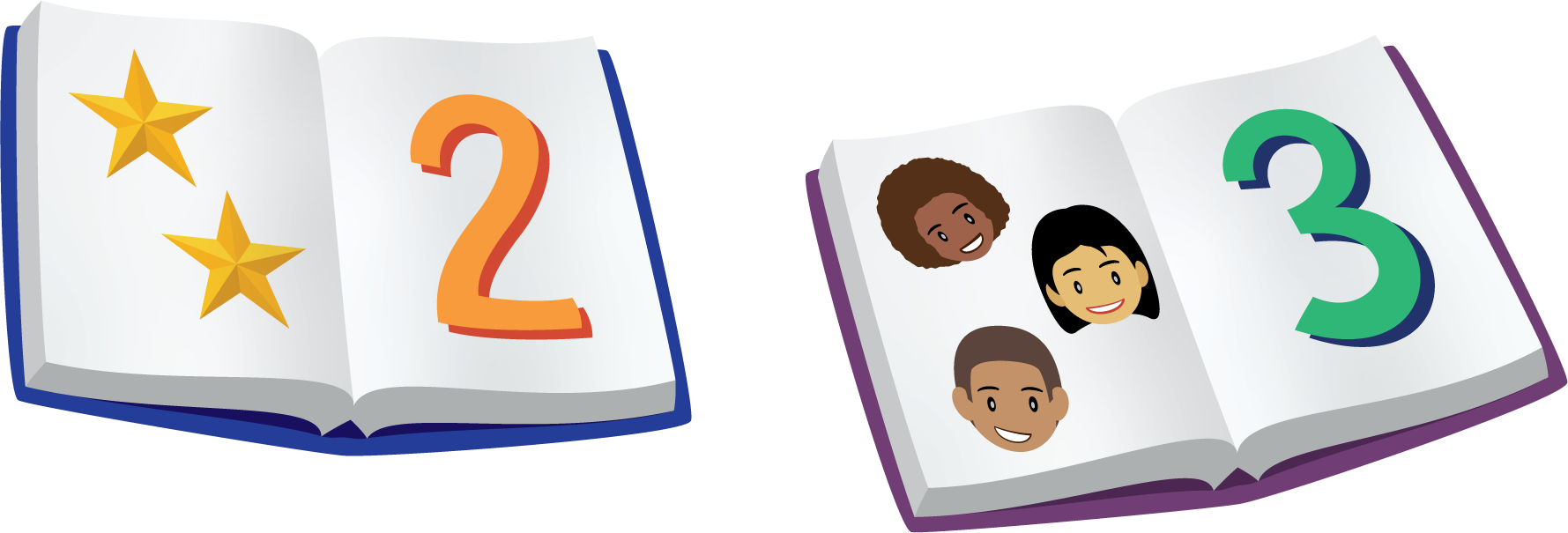 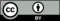 © CC BY 2021 Illustrative Mathematics®